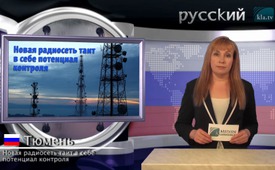 Новая радиосеть таит в себе потенциал контроля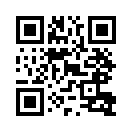 В апреле 2015 года Швейцарская телекоммуникационная компания запустила экспериментальный проект в Цюрихе и Женеве. При этом речь идёт об отдельной сети, не зависящей от мобильной связи.Новая радиосеть таит в себе потенциал контроля. В апреле 2015 года Швейцарская телекоммуникационная компания запустила экспериментальный проект в Цюрихе и Женеве. При этом речь идёт об отдельной сети, не зависящей от мобильной связи. Эта сеть соединяет объекты, которые обмениваются небольшим количеством объёма данных и имеют низкий расход электроэнергии. Это дополняет существующие решения на основе мобильной связи, где уже сейчас с помощью мобильника можно контролировать и управлять аппаратурой в доме. Цель заключается в том, чтобы в будущем эти объекты могли ещё эффективнее работать друг с другом. По словам поставщиков, эта сеть приносит только пользу: она контролирует запасы и самостоятельно заказывает новые; закрывает почтовый ящик, как только пакет попал в него; закрывает шторы, как только температура в квартире повышается выше 20 градусов; и доза излучения намного ниже радио - телефона. Но нигде не упомянуто, что ещё одна сеть, это всё же дополнительная нагрузка на здоровье, и к тому же имеет потенциал создать комплексный профиль личности и таким образом ещё больше расширить наблюдение, контроль над населением.от pb.Источники:www.netzwoche.ch/de-CH/News/2015/03/12/Ein-Netz-fuer-das-Internet-der-Dinge.aspx
http://lpn.swisscom.ch/d/warum-lpn/Может быть вас тоже интересует:---Kla.TV – Другие новости ... свободные – независимые – без цензуры ...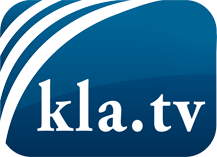 О чем СМИ не должны молчать ...Мало слышанное от народа, для народа...регулярные новости на www.kla.tv/ruОставайтесь с нами!Бесплатную рассылку новостей по электронной почте
Вы можете получить по ссылке www.kla.tv/abo-ruИнструкция по безопасности:Несогласные голоса, к сожалению, все снова подвергаются цензуре и подавлению. До тех пор, пока мы не будем сообщать в соответствии с интересами и идеологией системной прессы, мы всегда должны ожидать, что будут искать предлоги, чтобы заблокировать или навредить Kla.TV.Поэтому объединитесь сегодня в сеть независимо от интернета!
Нажмите здесь: www.kla.tv/vernetzung&lang=ruЛицензия:    Creative Commons License с указанием названия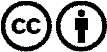 Распространение и переработка желательно с указанием названия! При этом материал не может быть представлен вне контекста. Учреждения, финансируемые за счет государственных средств, не могут пользоваться ими без консультации. Нарушения могут преследоваться по закону.